MěÚ Výsluní zve všechny malé i velká piloty na podzimní 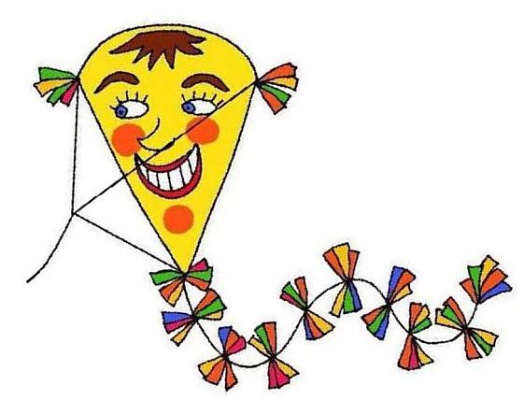 DRAKIÁDU,která se uskuteční ve dnech 26. – 28. 10. 2017 od 15.00 hod. (upřesníme dle počasí) na kopci nad bytovkou .Drobné občerstvení zajištěno.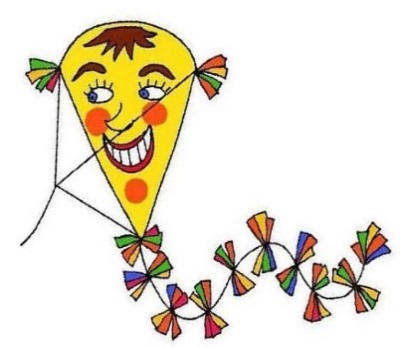 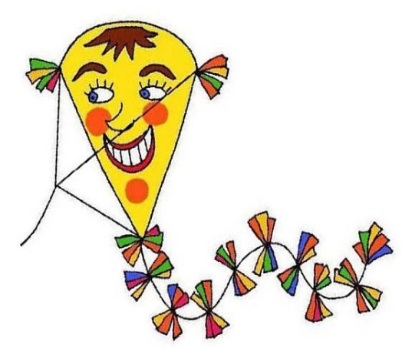 